American Baptist Women’s MinistriesRochester-Genesee Region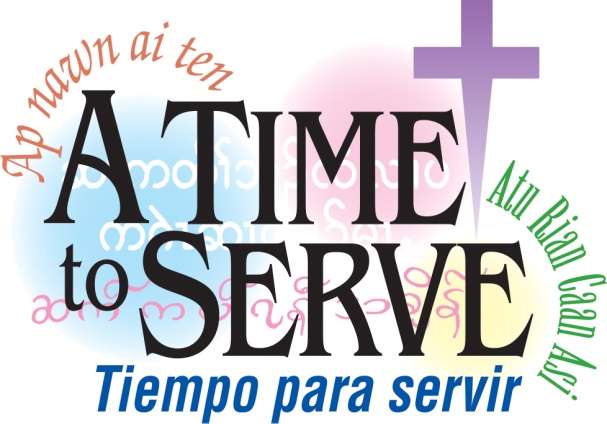 SPRING MEETING ANDEVENING OF FELLOWSHIPThursday, May 7, 6:30 pm – 8:30 pm	Ogden Baptist Church721 Washington St, Spencerport, NYGuest Speaker: 	Rev. Dr. Vera Miller,Pastor of Genesee Baptist ChurchAll women are welcome!Reminder:     Please support our 2015 local mission project by bringing personal hygiene items, socks, undies, etc., for Cameron Community Ministries and our Love Gift Offering will go to support outreach programs at Cameron Community MinistriesQuestions:  Phone Helen Hoffman at 585-314-9136